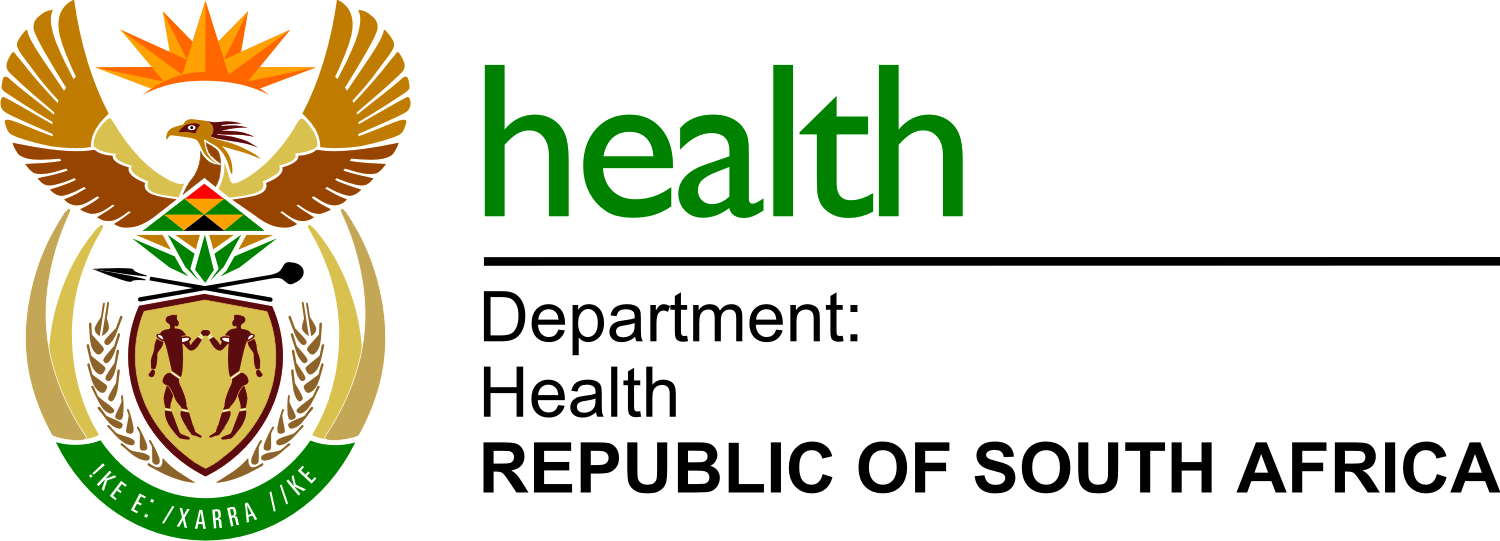 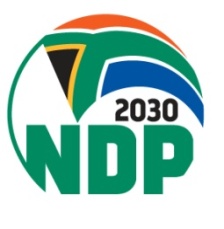 12 December 2018Media statement by the Minister of Health Dr Aaron MotsoalediPlacement of Interns and Community Service Health ProfessionalsThe Minister of Health has today announced the placement of 9 797 newly qualified health professionals into Internship or Community Service posts throughout the country. These include Medical Interns, Community Service Doctors, Community Service Pharmacists, Professional Nurses, as well as Allied Health Professionals.This announcement is a result of the sitting of the National Health Council which earlier this week had resolved to fill positions of more than 5 000 health care professionals and support staff in various categories other than Internship and Community Service. The following categories will commence duty from the 1st of January 2019:1 883 Medical Interns1 465 Community Service Doctors207 Community Service Dentists3 483 Community Service Professional Nurses766 Community Service Pharmacists1 993 Community Service Allied Health Professionals.Over the years, the Department had experienced serious hardships with the placement of these entry level Health workers into the Health workforce. These hardships manifested themselves with serious contestation from various categories of Health workers, especially Medical Interns, over their placement. This contestation usually takes the form of debates in the media, where the Department and the Health professionals will be contradicting each other. We deem that an unhealthy state of affairs.The National Health Council has therefore dealt with this problem in an endeavour to breaking with the past. The Council further wishes to reiterate the fact that internship and community service are statutory functions for entry level health workers. It is not an option whether the State must place them or not, it is actually an obligation.To avoid confusion that arose in the past, we wish to explain the positions:Medical Interns:These are Doctors who have just completed or are due to complete their medical studies this year. They will enter the workforce as the level of a two-year internship on 1st January 2019 – a total of 1 883 of them.Community Service Doctors:These are Doctors who have just completed their two-year Internship and have to enter a one-year Community Service – a total of 1 465 of them.Community Service DentistsThese are Dentists who have just completed or are due to complete their Dentistry studies this year. Dentists do not do internship, they go straight from University into Community Service – a total of 207 of them. Community Service Professional NursesThese are Nurses who have completed or are due to complete their nursing studies at universities or colleges of Nursing this year. They enter the service at the level of Community Service – a total of 3 483 of them.Community Service PharmacistsThese are Pharmacists who have just completed their one-year internship and have to enter the service as Community Service Pharmacists.Allied Health or other categories of Community ServiceThese are Physiotherapists, Occupational Therapists, Radiotherapists, Speech Therapists, Audiologists, Environmental Health Practitioners, Radiographers, etc, who have completed or are due to complete their University studies this year. They are due for Community Service starting on 1st January 2018 – a total of 1 993 of them.PROVINCIAL BREAKDOWNEastern Cape:Medical Interns:					179Community Service Doctors: 		130Community Service Dentists:			18Community Service Pharmacists: 		76Community Service Nurses:			654Allied Community Service:			186Total:						1 243Free State:Medical Interns:					65Community Service Doctors: 		84Community Service Dentists:			32Community Service Pharmacists: 		53Community Service Nurses:			165Allied Community Service:			156Total:						555Gauteng:Medical Interns:					541Community Service Doctors: 		266Community Service Dentists:			24Community Service Pharmacists: 		203Community Service Nurses:			586Allied Community Service:			527Total:						2 147KwaZulu Natal:Medical Interns:					433Community Service Doctors: 		230Community Service Dentists:			51Community Service Pharmacists: 		142Community Service Nurses:			633Allied Community Service:			379Total:						1 868Limpopo:Medical Interns:					122Community Service Doctors: 		154Community Service Dentists:			16Community Service Pharmacists: 		73Community Service Nurses:			344Allied Community Service:			145Total:						854Mpumalanga:Medical Interns:					65Community Service Doctors: 		156Community Service Dentists:			10Community Service Pharmacists: 		38Community Service Nurses:			318Allied Community Service:			176Total:						763North West:Medical Interns:					110Community Service Doctors: 		157Community Service Dentists:			24Community Service Pharmacists: 		80Community Service Nurses:			431Allied Community Service:			177Total:						979Northern Cape:Medical Interns:					25Community Service Doctors: 		85Community Service Dentists:			16Community Service Pharmacists: 		40Community Service Nurses:			35Allied Community Service:			133Total:						334Western Cape:Medical Interns:					343Community Service Doctors: 		203Community Service Dentists:			16Community Service Pharmacists: 		61Community Service Nurses:			317Allied Community Service:			114Total:						1 054Letters of appointment are being issued out starting this week. SMSes have already been sent to inform those affected people of their placements.We appeal to them to contact the Province of their placement if they did not receive a letter of appointment by the last week of December 2018. Alternatively, they may call or email the following:Call Centre:	087 012 5082ICSP@DHMIS.ORGWe wish them all the best in their new careers.For media enquiries, please contact:Mr Popo Maja, Ministerial Spokesperson, Popo.Maja@health.gov.za
Cell: 0725853219